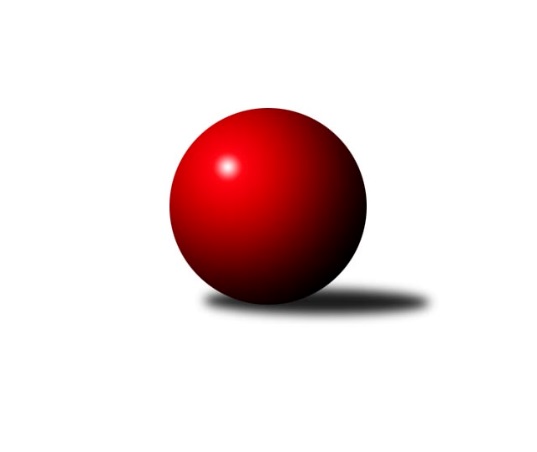 Č.5Ročník 2023/2024	13.10.2023Nejlepšího výkonu v tomto kole: 2779 dosáhlo družstvo: Hr. Králové AVýchodočeský přebor skupina B 2023/2024Výsledky 5. kolaSouhrnný přehled výsledků:Hr. Králové A	- České Meziříčí B	16:0	2779:2321		12.10.Přelouč A	- Hylváty B	10:6	2599:2473		13.10.Rybník A	- Solnice A	5:11	2381:2420		13.10.Rychnov n. Kn. B	- Třebechovice p. O. A	12:4	2748:2629		13.10.Vys. Mýto B	- Rychnov n/K C	12:4	2624:2440		13.10.České Meziříčí A	- Svitavy B	4:12	2593:2627		13.10.Tabulka družstev:	1.	Rychnov n. Kn. B	5	5	0	0	62 : 18 	 	 2712	10	2.	Přelouč A	5	5	0	0	56 : 24 	 	 2589	10	3.	Vys. Mýto B	5	4	0	1	50 : 30 	 	 2458	8	4.	Třebechovice p. O. A	5	3	0	2	52 : 28 	 	 2604	6	5.	Solnice A	5	3	0	2	45 : 35 	 	 2542	6	6.	Svitavy B	5	3	0	2	42 : 38 	 	 2505	6	7.	Rybník A	5	2	1	2	39 : 41 	 	 2540	5	8.	Hylváty B	5	1	1	3	34 : 46 	 	 2470	3	9.	Hr. Králové A	5	1	0	4	36 : 44 	 	 2564	2	10.	České Meziříčí A	5	1	0	4	26 : 54 	 	 2537	2	11.	České Meziříčí B	5	1	0	4	18 : 62 	 	 2377	2	12.	Rychnov n/K C	5	0	0	5	20 : 60 	 	 2473	0Podrobné výsledky kola:	 Hr. Králové A	2779	16:0	2321	České Meziříčí B	Denis Džbánek	 	 240 	 226 		466 	 2:0 	 404 	 	194 	 210		Jaroslav Pumr	Petr Skutil	 	 225 	 225 		450 	 2:0 	 415 	 	211 	 204		Tomáš Tláskal	Martin Šolc	 	 229 	 216 		445 	 2:0 	 335 	 	145 	 190		Milan Brouček *1	Ludmila Skutilová	 	 227 	 214 		441 	 2:0 	 433 	 	215 	 218		Michal Horáček	Filip Ivan	 	 254 	 241 		495 	 2:0 	 434 	 	198 	 236		Petr Brouček	Petr Víšek	 	 231 	 251 		482 	 2:0 	 300 	 	145 	 155		David Štěpánrozhodčí: Petr Skutilstřídání: *1 od 18. hodu Jindřich BroučekNejlepší výkon utkání: 495 - Filip Ivan	 Přelouč A	2599	10:6	2473	Hylváty B	Tomáš Jarolím	 	 209 	 228 		437 	 2:0 	 371 	 	181 	 190		Kryštof Vavřín	Jaroslav Tomášek	 	 209 	 215 		424 	 0:2 	 441 	 	223 	 218		Monika Venclová	Petr Hanuš	 	 231 	 216 		447 	 2:0 	 388 	 	190 	 198		Jiří Komprs	Petr Zeman	 	 228 	 209 		437 	 0:2 	 459 	 	225 	 234		Jan Vencl	Karel Lang	 	 215 	 198 		413 	 0:2 	 426 	 	214 	 212		Jaroslav Kaplan	Tomáš Sukdolák	 	 215 	 226 		441 	 2:0 	 388 	 	187 	 201		Petr Bečkarozhodčí: Tomáš JarolímNejlepší výkon utkání: 459 - Jan Vencl	 Rybník A	2381	5:11	2420	Solnice A	Karolína Kolářová	 	 199 	 192 		391 	 2:0 	 386 	 	200 	 186		Martin Kozel ml.	Tomáš Müller	 	 201 	 198 		399 	 0:2 	 424 	 	210 	 214		Pavel Píč	Lukáš Müller	 	 179 	 212 		391 	 2:0 	 374 	 	174 	 200		Rudolf Stejskal	Tomáš Herrman	 	 194 	 196 		390 	 1:1 	 390 	 	192 	 198		Milan Hrubý	Miroslav Kolář	 	 195 	 204 		399 	 0:2 	 405 	 	188 	 217		Pavel Nosek	Marcel Novotný	 	 206 	 205 		411 	 0:2 	 441 	 	216 	 225		Martin Nosekrozhodčí: Jiří MüllerNejlepší výkon utkání: 441 - Martin Nosek	 Rychnov n. Kn. B	2748	12:4	2629	Třebechovice p. O. A	Petr Gálus	 	 227 	 265 		492 	 0:2 	 498 	 	259 	 239		Jiří Bek	Jan Kopecký *1	 	 194 	 236 		430 	 2:0 	 400 	 	187 	 213		Luděk Moravec	Lukáš Pacák	 	 239 	 217 		456 	 2:0 	 451 	 	226 	 225		Filip Petera	Jiří Pácha	 	 234 	 254 		488 	 2:0 	 406 	 	201 	 205		Josef Dvořák	Dalibor Ksandr	 	 218 	 216 		434 	 0:2 	 486 	 	233 	 253		Robert Petera	Michal Kala	 	 241 	 207 		448 	 2:0 	 388 	 	190 	 198		Miloš Kvapilrozhodčí: Jiří Páchastřídání: *1 od 51. hodu Václav BuřilNejlepší výkon utkání: 498 - Jiří Bek	 Vys. Mýto B	2624	12:4	2440	Rychnov n/K C	Václav Kašpar	 	 234 	 251 		485 	 2:0 	 429 	 	204 	 225		Oldřich Krsek	Marek Ledajaks	 	 245 	 244 		489 	 2:0 	 391 	 	199 	 192		Pavel Krejčík	Jiří Zvejška	 	 217 	 208 		425 	 2:0 	 373 	 	173 	 200		Jan Zeman	Michal Hynek	 	 220 	 228 		448 	 2:0 	 376 	 	201 	 175		Věra Moravcová	Petr Dlouhý	 	 186 	 170 		356 	 0:2 	 413 	 	213 	 200		Ilona Sýkorová	Leoš Bartheldi	 	 188 	 233 		421 	 0:2 	 458 	 	231 	 227		Vít Richterrozhodčí: Marek LedajaksNejlepší výkon utkání: 489 - Marek Ledajaks	 České Meziříčí A	2593	4:12	2627	Svitavy B	Ladislav Lorenc	 	 207 	 206 		413 	 0:2 	 416 	 	206 	 210		Adam Krátký	Ondřej Brouček	 	 241 	 212 		453 	 2:0 	 440 	 	231 	 209		Jan Vaculík	Jan Brouček	 	 275 	 225 		500 	 2:0 	 433 	 	221 	 212		Zdenek Válek	Kamil Vošvrda	 	 202 	 208 		410 	 0:2 	 434 	 	236 	 198		Jindřich Jukl	Jaroslav Šrámek	 	 198 	 206 		404 	 0:2 	 464 	 	239 	 225		Jiří Klusák	Jan Bernhard	 	 213 	 200 		413 	 0:2 	 440 	 	218 	 222		Petr Rusrozhodčí: Milan VošvrdaNejlepší výkon utkání: 500 - Jan BroučekPořadí jednotlivců:	jméno hráče	družstvo	celkem	plné	dorážka	chyby	poměr kuž.	Maximum	1.	Michal Kala 	Rychnov n. Kn. B	479.13	312.0	167.1	5.8	2/2	(519)	2.	Petr Gálus 	Rychnov n. Kn. B	460.00	315.8	144.2	4.8	2/2	(492)	3.	Jiří Bek 	Třebechovice p. O. A	459.44	311.6	147.9	4.0	3/3	(498)	4.	Tomáš Sukdolák 	Přelouč A	457.78	302.7	155.1	6.0	3/3	(539)	5.	Jan Brouček 	České Meziříčí A	457.33	301.8	155.5	1.8	2/2	(500)	6.	Monika Venclová 	Hylváty B	456.50	304.0	152.5	2.9	4/4	(513)	7.	Robert Petera 	Třebechovice p. O. A	456.00	303.8	152.2	2.4	3/3	(486)	8.	Pavel Píč 	Solnice A	454.75	300.3	154.5	2.8	4/4	(474)	9.	Lukáš Pacák 	Rychnov n. Kn. B	454.75	311.5	143.3	5.8	2/2	(463)	10.	Tomáš Müller 	Rybník A	451.13	301.1	150.0	4.1	4/4	(511)	11.	Petr Víšek 	Hr. Králové A	450.38	306.6	143.8	8.0	4/4	(482)	12.	Dominik Hýbl 	Rychnov n. Kn. B	447.50	311.5	136.0	9.0	2/2	(460)	13.	Jiří Klusák 	Svitavy B	447.33	299.7	147.7	5.5	2/3	(464)	14.	Jiří Pácha 	Rychnov n. Kn. B	447.17	312.0	135.2	7.0	2/2	(488)	15.	Filip Ivan 	Hr. Králové A	445.63	299.9	145.8	4.6	4/4	(495)	16.	Václav Kašpar 	Vys. Mýto B	444.89	297.7	147.2	1.4	3/3	(508)	17.	Martin Nosek 	Solnice A	438.63	297.5	141.1	5.4	4/4	(459)	18.	Jan Kopecký 	Rychnov n. Kn. B	437.50	299.0	138.5	8.5	2/2	(459)	19.	Ondřej Brouček 	České Meziříčí A	436.13	300.3	135.9	3.9	2/2	(453)	20.	Petr Rus 	Svitavy B	435.75	303.3	132.5	3.0	2/3	(452)	21.	Vít Richter 	Rychnov n/K C	435.13	294.4	140.8	5.6	4/4	(458)	22.	Oldřich Krsek 	Rychnov n/K C	434.00	302.6	131.4	5.8	4/4	(479)	23.	Pavel Nosek 	Solnice A	433.17	287.8	145.3	4.5	3/4	(453)	24.	Petr Zeman 	Přelouč A	433.00	298.7	134.3	8.1	3/3	(440)	25.	Martin Šolc 	Hr. Králové A	432.63	310.8	121.9	10.0	4/4	(445)	26.	Lukáš Müller 	Rybník A	430.25	304.8	125.5	8.1	4/4	(471)	27.	Filip Petera 	Třebechovice p. O. A	430.11	299.0	131.1	6.1	3/3	(451)	28.	Václav Kolář 	Rybník A	430.00	308.3	121.8	5.8	4/4	(438)	29.	Karel Lang 	Přelouč A	429.50	297.3	132.2	5.0	3/3	(470)	30.	Petr Skutil 	Hr. Králové A	429.13	304.5	124.6	10.8	4/4	(485)	31.	Karolína Kolářová 	Rybník A	428.50	294.0	134.5	5.4	4/4	(472)	32.	Petr Brouček 	České Meziříčí B	428.13	300.0	128.1	7.5	4/4	(439)	33.	Josef Dvořák 	Třebechovice p. O. A	427.00	298.0	129.0	8.7	3/3	(459)	34.	Ladislav Lorenc 	České Meziříčí A	426.88	290.0	136.9	2.3	2/2	(455)	35.	Ilona Sýkorová 	Rychnov n/K C	426.33	297.5	128.8	6.2	3/4	(462)	36.	Petr Bartoš 	Vys. Mýto B	425.50	281.5	144.0	3.0	2/3	(461)	37.	Miroslav Kolář 	Rybník A	424.88	297.4	127.5	7.3	4/4	(466)	38.	Jaroslav Tomášek 	Přelouč A	424.50	290.0	134.5	6.5	2/3	(425)	39.	Jan Vencl 	Hylváty B	422.25	290.8	131.5	6.5	4/4	(459)	40.	Jindřich Jukl 	Svitavy B	421.50	281.5	140.0	5.5	2/3	(434)	41.	Tomáš Jarolím 	Přelouč A	421.00	285.7	135.3	5.6	3/3	(440)	42.	Adam Krátký 	Svitavy B	420.50	292.0	128.5	8.0	2/3	(436)	43.	Petr Hanuš 	Přelouč A	420.33	284.3	136.0	7.7	3/3	(466)	44.	Michal Horáček 	České Meziříčí B	420.33	284.7	135.7	8.7	3/4	(444)	45.	Milan Hrubý 	Solnice A	420.33	287.7	132.7	7.7	3/4	(462)	46.	Luděk Moravec 	Třebechovice p. O. A	418.75	291.3	127.5	8.8	2/3	(445)	47.	Jaroslav Pumr 	České Meziříčí B	418.75	303.0	115.8	10.5	4/4	(441)	48.	Kamil Vošvrda 	České Meziříčí A	418.63	287.3	131.4	4.0	2/2	(438)	49.	Rudolf Stejskal 	Solnice A	417.25	295.9	121.4	5.5	4/4	(448)	50.	Jan Vaculík 	Svitavy B	417.11	286.4	130.7	6.1	3/3	(440)	51.	Miloš Kvapil 	Třebechovice p. O. A	415.89	294.3	121.6	5.9	3/3	(443)	52.	Jaroslav Šrámek 	České Meziříčí A	413.75	287.0	126.8	4.5	2/2	(420)	53.	Zdenek Válek 	Svitavy B	413.00	295.7	117.3	8.3	3/3	(433)	54.	Ludmila Skutilová 	Hr. Králové A	412.63	289.6	123.0	8.0	4/4	(446)	55.	Jiří Zvejška 	Vys. Mýto B	411.00	284.8	126.3	4.3	2/3	(425)	56.	Martin Kozel  ml.	Solnice A	410.00	288.4	121.6	8.4	4/4	(431)	57.	Michal Hynek 	Vys. Mýto B	408.89	278.8	130.1	6.3	3/3	(464)	58.	Filip Roman 	Svitavy B	408.50	293.5	115.0	7.3	2/3	(412)	59.	Jaroslav Kaplan 	Hylváty B	408.13	283.5	124.6	8.5	4/4	(426)	60.	Pavel Krejčík 	Rychnov n/K C	406.88	289.0	117.9	8.9	4/4	(416)	61.	Marek Ledajaks 	Vys. Mýto B	406.83	288.2	118.7	8.3	2/3	(489)	62.	Tomáš Tláskal 	České Meziříčí B	406.75	292.1	114.6	9.0	4/4	(442)	63.	Petr Bečka 	Hylváty B	399.75	281.8	118.0	7.3	4/4	(409)	64.	Jan Zeman 	Rychnov n/K C	399.75	284.6	115.1	9.3	4/4	(439)	65.	Věra Moravcová 	Rychnov n/K C	392.50	275.6	116.9	8.9	4/4	(427)	66.	Leoš Bartheldi 	Vys. Mýto B	388.00	281.0	107.0	9.3	3/3	(421)	67.	Daniel Vošvrda 	České Meziříčí A	387.75	285.3	102.5	14.8	2/2	(401)	68.	Jindřich Brouček 	České Meziříčí B	387.33	283.3	104.0	13.7	3/4	(423)	69.	Petr Dlouhý 	Vys. Mýto B	385.67	265.7	120.0	8.2	3/3	(413)	70.	Kryštof Vavřín 	Hylváty B	382.00	269.2	112.8	8.8	3/4	(412)	71.	Miroslav Zeman 	Svitavy B	378.00	280.5	97.5	14.0	2/3	(383)	72.	Martin Holý 	Hr. Králové A	374.33	264.7	109.7	11.0	3/4	(388)	73.	David Štěpán 	České Meziříčí B	331.00	245.7	85.3	14.0	3/4	(357)		Denis Džbánek 	Hr. Králové A	466.00	305.0	161.0	4.0	1/4	(466)		Dalibor Ksandr 	Rychnov n. Kn. B	450.00	317.0	133.0	4.8	1/2	(468)		Tomáš Brzlínek 	Vys. Mýto B	448.00	304.0	144.0	2.0	1/3	(448)		Oldřich Motyčka 	Třebechovice p. O. A	448.00	305.0	143.0	4.0	1/3	(448)		David Štěpán 	České Meziříčí B	446.00	296.0	150.0	7.0	1/4	(446)		Jonáš Bezdíček 	Hr. Králové A	436.00	283.0	153.0	4.0	1/4	(436)		Jaroslav Havlas 	Přelouč A	426.00	294.0	132.0	9.0	1/3	(426)		Pavel Strnad 	Hylváty B	425.00	283.0	142.0	8.0	1/4	(425)		David Sukdolák 	Přelouč A	416.00	293.0	123.0	4.0	1/3	(416)		Lenka Peterová 	Třebechovice p. O. A	414.00	299.0	115.0	8.0	1/3	(414)		Daniel Luščák 	Solnice A	412.00	288.5	123.5	10.0	2/4	(451)		Ladislav Češka 	Svitavy B	411.00	304.0	107.0	10.0	1/3	(411)		Jan Bernhard 	České Meziříčí A	410.00	281.0	129.0	7.3	1/2	(413)		Ladislav Kolář 	Hylváty B	400.25	281.0	119.3	11.8	2/4	(429)		Pavel Klička 	Přelouč A	396.00	289.0	107.0	6.0	1/3	(396)		Pavel Doležal 	Vys. Mýto B	396.00	291.0	105.0	15.0	1/3	(396)		Zdeněk Zahálka 	Třebechovice p. O. A	394.00	278.0	116.0	6.0	1/3	(394)		Tomáš Skala 	Hylváty B	393.00	280.0	113.0	8.5	2/4	(410)		Pavel Čížek 	Svitavy B	393.00	290.0	103.0	12.5	1/3	(411)		Marcel Novotný 	Rybník A	392.50	281.5	111.0	9.0	2/4	(411)		Petr Kosejk 	Solnice A	390.00	284.5	105.5	10.5	2/4	(401)		Jiří Komprs 	Hylváty B	388.00	293.0	95.0	11.0	1/4	(388)		Milan Brouček 	České Meziříčí B	383.00	255.0	128.0	10.0	1/4	(383)		Tomáš Herrman 	Rybník A	366.50	264.0	102.5	14.0	2/4	(390)Sportovně technické informace:Starty náhradníků:registrační číslo	jméno a příjmení 	datum startu 	družstvo	číslo startu26041	Jiří Komprs	13.10.2023	Hylváty B	1x25082	Denis Džbánek	12.10.2023	Hr. Králové A	1x15025	Jiří Zvejška	13.10.2023	Vys. Mýto B	3x
Hráči dopsaní na soupisku:registrační číslo	jméno a příjmení 	datum startu 	družstvo	Program dalšího kola:6. kolo18.10.2023	st	17:00	Rychnov n/K C - Hr. Králové A	20.10.2023	pá	17:00	Přelouč A - České Meziříčí A	20.10.2023	pá	17:00	České Meziříčí B - Rybník A	20.10.2023	pá	17:00	Třebechovice p. O. A - Vys. Mýto B	20.10.2023	pá	17:00	Svitavy B - Rychnov n. Kn. B	20.10.2023	pá	17:00	Hylváty B - Solnice A	Nejlepší šestka kola - absolutněNejlepší šestka kola - absolutněNejlepší šestka kola - absolutněNejlepší šestka kola - absolutněNejlepší šestka kola - dle průměru kuželenNejlepší šestka kola - dle průměru kuželenNejlepší šestka kola - dle průměru kuželenNejlepší šestka kola - dle průměru kuželenNejlepší šestka kola - dle průměru kuželenPočetJménoNázev týmuVýkonPočetJménoNázev týmuPrůměr (%)Výkon1xJan BroučekČ. Meziříčí A5002xJan BroučekČ. Meziříčí A118.115001xJiří BekTřebechovice4981xMarek LedajaksV. Mýto B114.44892xFilip IvanHradec Králové A4953xVáclav KašparV. Mýto B113.474851xPetr GálusRychnov B4922xFilip IvanHradec Králové A112.844951xMarek LedajaksV. Mýto B4893xJiří BekTřebechovice112.694982xJiří PáchaRychnov B4882xMartin NosekSolnice A112.08441